         Zentrum für schulpraktische Lehrerausbildung Münster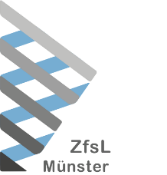 An den Speichern 5 ▪ 48157 MünsterSeminar für das Lehramt        □ BK  □ G  □ GyGe  □ HRSGe  □ SFDokumentation für die AusbildungsaktePerspektivgespräch 	1 Im ersten QuartalPerspektivgespräch 2 Im fünften Quartal, spätestens vier Wochen vor der Prüfunggem. § 15 OVP vom 10. April 2011(in der jeweils gültigen Fassung)Das Perspektivgespräch wurde durchgeführt. Das Gesprächsergebnis wird von der/dem LAA dokumentiert. Die Dokumentation kann von den anderen Gesprächsteilnehmerinnen und Gesprächsteilnehmern ergänzt werden.Ort:Datum:Zeit (von – bis):Teilnehmende:Lehramtsanwärter:in:Schulvertreter:in:Seminarausbilder:in:Ort, DatumUnterschriftLehramtsanwärter:inUnterschriftSchulvertreter/inUnterschriftSeminarausbilder:in